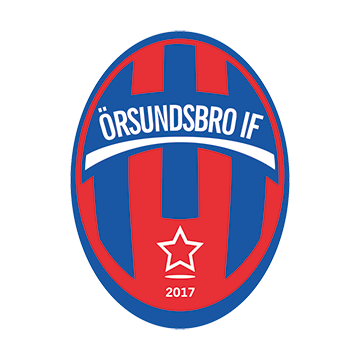 1/fp Roslagsgrill 1000g 1/fp Falukorv (ring) 800g 1/fp Chili Cheddar Grill 300g	Korvkasse: 400 kr/påse 1/fp Lammkorv 300g1/fp Rospiggen 300g 1/fp Chorizo 300g 1/fp Öregrundare Grill 500gTACK FÖR ATT DU STÖTTAR P10 SÅ VI KAN ÅKA PÅ CUP!Namn:Adress:Telefonnummer:Antal: